         Rejoindre l’aventure SCPTime ® chez GORGY TIMING                              Premier opérateur du Temps.GORGY TIMING : PME familiale présente sur le marché mondial de la synchronisation Temps/Fréquence (60 % à l’export dans plus de 80 pays) combine des savoir-faire en électronique, informatique et services à valeur ajoutée (Implantations : F-La Mure d’Isère, F-Grenoble (Europole), ES-Barcelona, D-Karlsruhe, Chi-Yantai).Vision et ambition : GORGY TIMING a pour ambition d’être au cœur et à l’initiative d’un écosystème innovant du Temps au service de l’économie du digital et à être reconnu comme une référence en solutions innovantes pour l’industrie du Temps/Fréquence. Le développement et la R&D : 20 % du chiffre d’affaires y sont consacrés. GORGY TIMING Chef de File du consortium de la filière française du Temps/fréquence est à l’origine du concept « SCPTime® ». Ce projet innovant est soutenu par le Commissariat aux Investissements d’Avenir et BPI France. GORGY TIMING a pris des positions techniques et technologiques pour créer un nouveau métier de l’économie digitale et de la cybersécurité du Temps.                                                                    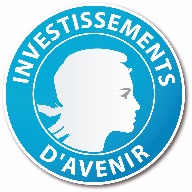 www.gorgy-timing.fr/FTP/COM/Livre-Blanc-SCPTime-web.pdfLe cadre de travail : Au sein de l’écosystème Grenoblois et de son environnement High Tech GORGY TIMING conçoit, développe et réalise des produits métrologiques hautement sécurisés et services pointus en pertinence avec la digitalisation du monde économique de demain.L’organisation : l’entreprise travaille en mode collaboratif autour d’une démarche systémique et focalisée sur des projets innovants ambitieux.Les profils recherchés : Autonomes et capables d’initiatives, vous avez au moins une première expérience réussie (voir plus) dans le domaine informatique et/ou électronique. Un niveau de formation supérieure (diplôme d’ingénieur ou expérience équivalente) et une envie d’aventure. Vous pouvez communiquer en Anglais et plus (Espagnol, Chinois, Allemand …).La localisation : les postes sont à pouvoir sur les sites de Grenoble (Europole) ou La Mure d’Isère.Dans le cadre de nos projets collaboratifs à forte valeur innovante, cinq postes sont à pourvoir immédiatement :Trois postes disponibles orientés Développement Informatique Missions • Participer à des projets collaboratifs et multi acteurs qui contribuent à l’ambition et la vision de GORGY TIMING.• Mener à bien la conception, l’évolution et l’amélioration des produits techniques à base de différents     OS temps réel. • Adapter les produits à la road Map Technologiques pour suivre l’évolution des marchés.Compétences / Savoir faire • Systèmes embarqués (C, C++, OS temps réel, multithreading…).• Réseaux IP et protocoles (TCP, UDP). Bonnes notions de Cybersécurité. • Expérience Kernel Linux, µc STM32, et langage Rust (appréciée mais facultative)Contact : emploi@gorgy-timing.frDeux postes disponibles orientés Informatique embarquéeMissions• Participer à des projets collaboratifs et multi acteurs qui contribuent à l’ambition et la vision de GORGY TIMING.• Participation à la conception et à la vie d'une gamme étendue de produit. Compétences / Savoir faire Electronique embarquée,Maitrise des couches logiciel « bas niveau ». Systèmes sur micro processeurs et micro contrôleurs (Assembleur, C, C++) Des notions de fonctionnement des réseaux IP et protocoles courants (TCP, UDP) sont un plus. Contact : emploi@gorgy-timing.fr